Publicado en ESPAÑA el 21/08/2020 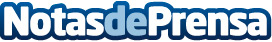 Limpiezas Puligaviota: ¿Cómo limpiar las ventanas sin dejar rastro?Huellas dactilares, gotas, grasa o trapos: limpiar las ventanas puede ser un verdadero dolor de cabeza. Aquí hay algunos consejos para ayudar a ver más claramenteDatos de contacto:AGENCIA DE MARKETING DIGITAL  - PROFESIONALNETComunicado de prensa de la Agencia de Marketing Digital Profesio916772505Nota de prensa publicada en: https://www.notasdeprensa.es/limpiezas-puligaviota-como-limpiar-las Categorias: Nacional Interiorismo Sociedad Madrid Castilla y León Castilla La Mancha Jardín/Terraza Hogar http://www.notasdeprensa.es